Vasin Yuriy ValentinovichGeneral details:Certificates:Experience:Position applied for: BoatswainDate of birth: 09.03.1965 (age: 52)Citizenship: UkraineResidence permit in Ukraine: YesCountry of residence: UkraineCity of residence: OdessaPermanent address: ACHKANOVUH 43 4Contact Tel. No: +38 (093) 431-40-63E-Mail: vasin-1965@mail.uaU.S. visa: NoE.U. visa: NoUkrainian biometric international passport: Not specifiedDate available from: 01.10.2015English knowledge: PoorMinimum salary: 1500 $ per month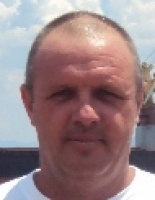 DocumentNumberPlace of issueDate of expiryCivil passportKE 576989ODESSA00.00.0000Seamanâs passportAB 519355ILYCHEVSK25.02.2018Tourist passport03812/2003/08ODESSA00.00.0000TypeNumberPlace of issueDate of expiryQUALIFIED SEAMAN CERTIFICATE03812/2003/08ODESSA00.00.0000ENDORSEMENT03812/2003/08NIKOLAEV31.12.2016BASIC SAFETY TRAINING AND INSTRUCTION1715/2012SEVASTOPOL11.09.2017PROFICIENCY IN SURVIVAL CRAFT AND RESCUE BOATS1303/2012SEVASTOPOL12.09.2017ADVANCED RIRE FIGHTING0862/2012SEVASTOPOL10.09.2017B-V/b AND B-V/c0817/2012SEVASTOPOL14.09.2017TANKER FAMILIARIZATION0563/2012SEVASTOPOL14.09.2017PROFICIENCY IN FAST RESCUE BOATS3/AD/0007/0/13ILYICHEVSK11.02.2018DESIGNATED SECURITY DUTIES OF SEAFARERS1744MARIUPOL22.01.2019YELLOW FEVERODESSA28.08.2016PositionFrom / ToVessel nameVessel typeDWTMEBHPFlagShipownerCrewingBoatswain19.08.2014-15.05.2015STELLAR ATLANTICBulk Carrier18 820-BARBUDASTELLAR ATLANTICS4POINTBoatswain14.12.2013-30.05.2014TANAIS FLYERBulk Carrier28 674-BELIZTANAIS SHIPPINGS4POINTBoatswain21.02.2013-22.10.2013TANAIS EXPRESSBulk Carrier25 694-BELIZTANAIS SHIPPINGS4POINTBoatswain15.02.2012-23.11.2012TANAIS EXPRESSBulk Carrier25 694-BELIZTANAIS SHIPPINGS4POINTBoatswain03.01.2011-22.11.2011KAPITAN NAZAREVBulk Carrier22 500-CYPRUCNORD BALKERDIAMOND